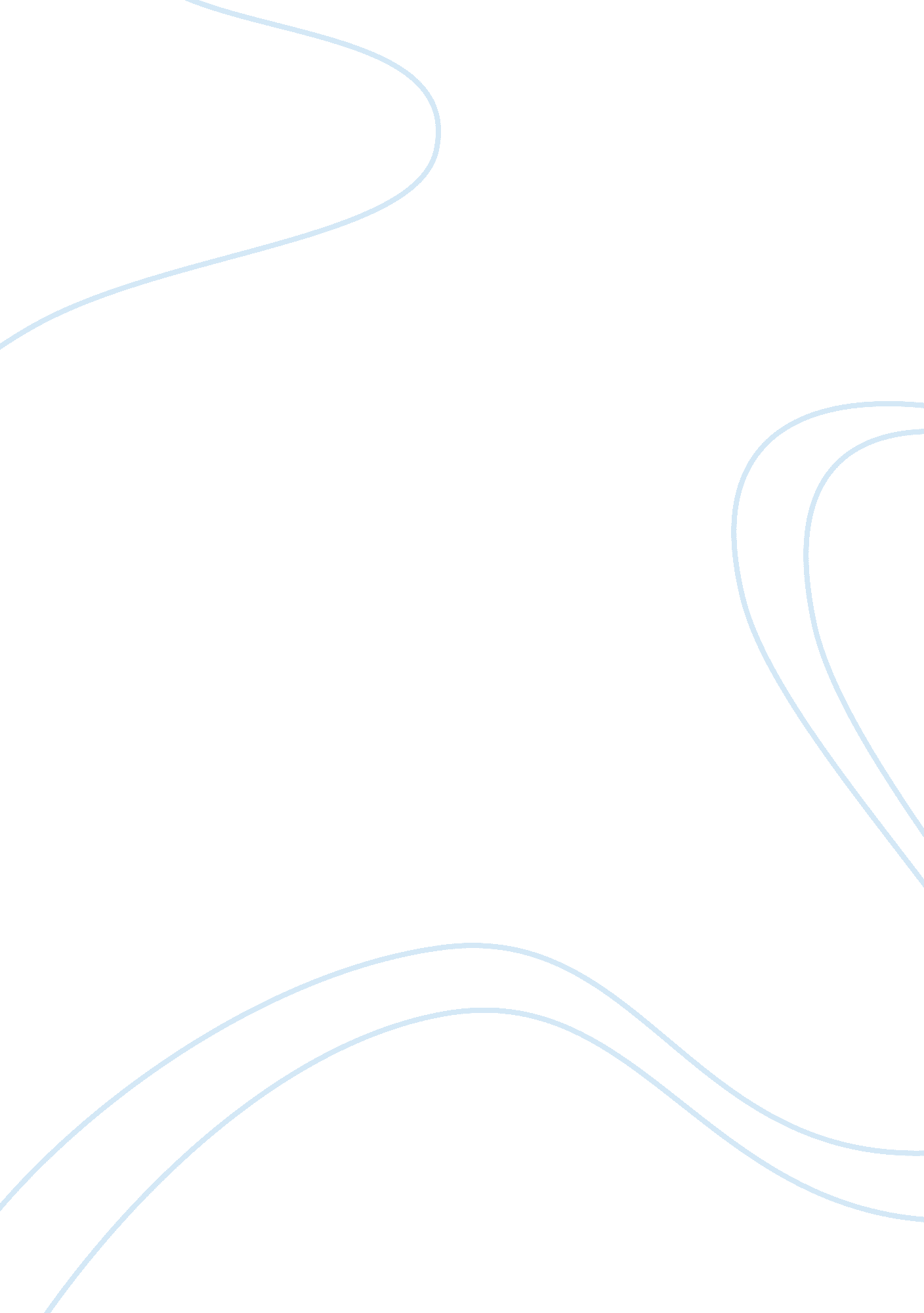 Alcoholism and theme jake doesnHealth & Medicine, Alcoholism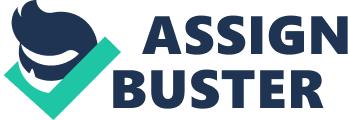 The Sun Also Rises Quote Literary Element Commentary can't get away from yourself by moving from one place to conflict Jake is trying to explain that you can't findhappinessby moving to another place. You have to find happiness within yourself wherever you may be in life. " l mistrust all frank and simple people, especially when their stories hold together" theme Jake doesn't trust the ones who are upfront and real because he is so used to seeing everyone who is fake. " This is a good place," he said. There's a lot of liquor," I agreed. " characterization From having a hard life, Jake has seemed to fall on alcohol to heal the wounds throughout his life. He is always drinking and being drunk during the story. " No, I don't like Paris. It's expensive and dirty. " Setting Here George explains to Frances how she doesn't like Paris for it is too expensive. Since this book Is placed In the sasss. Everywhere at this time was expensive because of WWW " l was a little drunk. Not drunk in any positive sense but just enough to be careless. " Theme Jake refers to being drunk and he mentions It can be positive. The characters In this kook drink like is essential to living and that it is a great thing. " He looked a great deal as his compatriot must have looked when he saw the promised land... He had that look of eagerness. Deserving expectation. " Characterization Cohn was looking at Brett because he thought she was absolutely stunning and he had hopes of being with her. " Couldn't we live together, Brett? Could we just live together? " " l don't think so. I'd just trooper you with everybody. " Conflict Jake and Brett want to be together but Brett can't live with Sake's disability and she says that she would always cheat on Jake if they did live together. Never fall in love? " ." Always," said the count. " l am always In love. " The count says he is always in love, this points out the fact that he is a hopeless romantic and it could also mean he Is not happy with himself so he seeks love to compensate. Friends," said Mike. " l had a lot of friends. False friends. Then I had creditors, too. Probably had more creditors than anybody in England. " Theme Mike has lost all hismoneyfrom having fake friends. HIS friends were only his friends because of his fortune and wealth. " Don't you know you're not wanted? ". Mike says this to Jake and It shows that Mike Is someone who has no filter on what they say. Whatever he thinks, he says. Under the wine, I lost the disgusted feeling and was happy. It seemed they were all such nice people. Theme lake uses alcohol to mask his telling and like he wants to believe they are. That his trends aren't nice " 'Oh, Jake,' Brett said, 'we could have had such a damned good time together. ' 'Yes,' I said. 'Isn't it pretty to think so? ' " Conflict Brett and Jake wish that the could be together but they know they can't. If it wasn't for the lake's impotence, then they could have a great life together. 